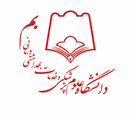                                                                  بسمه تعالی                                                              فرم شماره ۴معونت آموزشیمدیر کل آموزش و تحصیلات تکمیلیدرخواست تغییر رشتهالف) درخواست دانشجو اینجانب                                   دانشجوی رشته                          مقطع                 به شماره دانشجویی                    ورودی سال               با گذرانیدن تعداد           واحد درسی و با معدل کل           و با/ بدون سهمیه ایثارگری  به دلایل ذیل متقاضی تغییر رشته تحصیلی خود به رشته                  مقطع                 در دانشگاه                          می باشم و متعهد می شوم همه ضوابط و مقررات مربوطه به تغییر رشته را کامل مطالعه نموده و به آنها آگاهی داشته و در صورت انصراف از این درخواست، ظرف مدت دو هفته اداره کل آموزش دانشگاه را از نتیجه درخواست مطلع کنم.1-2- آدرس دقیق دانشجو :تلفن : امضا دانشجو............................................................................................................................................................................................................ب) نظریه استاد مشاور:                                                                                                            	                                                                                                                            مهر و امضا استاد مشاور............................................................................................................................................................................................................ج) نظریه دانشکده                                                                                                       شماره :                         تاریخ :           درخواست تغییر رشته دانشجو با مشخصات فوق با توجه به دلایل و مدارک ارائه شده در شورای آموزشی دانشکده (جلسه شماره .................تاریخ : ..................) مطرح و مورد موافقت قرار گرفت/ نگرفت.مهر و امضا ریاست دانشکده ............................................................................................................................................................................................................د) نظریه شورای آموزشی دانشگاه درخواست تغییر رشته دانشجو با مشخصات فوق با توجه به دلایل و مدارک ارائه شده در شورای آموزشی دانشکده (جلسه شماره .................تاریخ : ..................) مطرح و مورد موافقت قرار گرفت/  نگرفت.     مدیر کل آموزش و تحصیلات تکمیلی دانشگاه